INSTRUCCIONESEnvíe este formulario relleno en formato PDF del 15 de enero al 15 de marzo de 2018 a la dirección electrónica: emprendesocial@ucm.es. El asunto del mensaje debe ser: Candidatura Modalidad IDEA I Premios Emprendedor Social UCM-Santander.Si se dispone de un Modelo de Negocio CANVAS, incluirlo en la documentación a presentar.UNIVERSIDAD COMPLUTENSE DE MADRIDPremios Emprendedor Social UCM – Santander (Modalidad IDEA)Formulario de Inscripción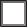 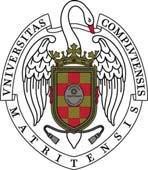 (1) Deberán aparecer todos los integrantes del grupo promotor a efectos del Diploma.DESCRIPCIÓN DE LA IDEA. PRODUCTOS Y/O SERVICIOS QUE OFRECERÁJUSTIFICACIÓN DE LA NECESIDAD QUE CUBREN O PROBLEMA QUE RESUELVENMERCADO OBJETIVO AL QUE VAN A DIRIGIR LA SOLUCIÓN Y MEJORA Y ASPECTOS DIFERENCIADORES FRENTE A LA OFERTA EXISTENTEÁMBITO GEOGRÁFICO. POTENCIAL DE INTERNACIONALIZACIÓNJUSTIFICACIÓN DE LA OPORTUNIDAD DE LA IDEA, TENIENDO EN CUENTA FACTORES SOCIOCULTURALES, ECONÓMICOS Y POLÍTICOSBENEFICIOS QUE PUEDE APORTAR A LA SOCIEDAD EL SERVICIO O PRODUCTO QUE SE PRETENDE OFRECER PERFIL DE LOS RECURSOS HUMANOS NECESARIOS PARA EL PROYECTOGRADO DE DESARROLLO DEL PROYECTO. ACTUACIONES REALIZADASOTRA INFORMACIÓN ADICIONALPROTECIÓN DE DATOS: Los datos personales recogidos serán incorporados y tratados en el fichero “Premios Cátedra de Emprendimiento Social”, a efectos exclusivamente académicos. El interesado podrá ejercer los derechos de acceso, rectificación, cancelación u oposición ante el mismo, de todo lo cual se informa en cumplimiento del artículo 5 de la Ley Orgánica 15/1999, de 13 de diciembre, de Protección de Datos de Carácter Personal.Denominación del proyectoSector de actividadDenominación del proyectoSector de actividadDenominación del proyectoSector de actividadDenominación del proyectoSector de actividadDenominación del proyectoSector de actividadRama de conocimiento Artes y Humanidades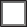   Ciencias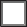  Ciencias de la Salud CC. Sociales y Jurídicas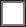 IngenieríasEquipo Promotor (Max.  4 Participantes por Equipo)  (1)Equipo Promotor (Max.  4 Participantes por Equipo)  (1)Equipo Promotor (Max.  4 Participantes por Equipo)  (1)Nombre y Apellidos:Nombre y Apellidos:DNITitulación que cursaTitulación que cursaCréditos superadosE-MailE-MailTeléfonoFecha 	Firma del promotorNombre y Apellidos:Nombre y Apellidos:DNITitulación que cursaTitulación que cursaCréditos superadosE-MailE-MailTeléfonoFecha 	Firma del promotorNombre y Apellidos:Nombre y Apellidos:DNITitulación que cursaTitulación que cursaCréditos superadosE-MailE-MailTeléfonoFecha 	Firma del promotorNombre y Apellidos:Nombre y Apellidos:DNITitulación que cursaTitulación que cursaCréditos superadosE-MailE-MailTeléfonoFecha 	Firma del promotor